Печатное средство массовой информации«Бахтайский ВЕСТНИК»04 июля 2023 года выпуск № 12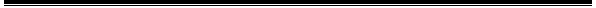 В данном выпуске публикуется  решение Думы «О внесении изменений и дополнений в Устав муниципального образования «Бахтай»»:1.	Решение Думы № 13/4-дмо от 03.07.2023 г. «О внесении изменений и дополнений в Устав муниципального образования «Бахтай»В июне 2023 года в муниципальном образовании «Бахтай» приняты следующие нормативно-правовые акты:Решение Думы  № 11/4-дмо от  28.06.2023 г.  «О признании утратившим силу Решение Думы муниципального образования «Бахтай» от 19.05.2017 г. № 10/3-дмо  «О Порядке привлечения граждан к выполнению на добровольной основе социально значимых работ (в том числе дежурств) в целях решения вопросов местного значения, предусмотренных Федеральным законом от 06.10.2003 № 131-ФЗ «Об общих принципах организации местного самоуправления в Российской Федерации», в муниципальном образовании  «Бахтай»»;Решение Думы  № 12/4-дмо  от  28.06.2023 г. «О внесении изменений в Решение Думы муниципального образования «Бахтай» № 32/4-ДМО от 27.12.2022г. «О бюджете муниципального образования «Бахтай»  на 2023 год  и плановый период 2024- 2025 годов» »;Постановление № 39   от  28.06.2023 г. «Об утверждении Порядка привлечения граждан к выполнению на добровольной основе социально значимых работ (в том числе дежурств) в целях решения вопросов местного значения, предусмотренных Федеральным законом от 06.10.2003 № 131-ФЗ «Об общих принципах организации местного самоуправления в Российской Федерации», в муниципальном образовании  «Бахтай» »;Постановление № 40 от 28.06.2023 г. «Об утверждении Правил проверки достоверности и полноты сведений о доходах, об имуществе и обязательствах имущественного характера, представляемых гражданами, претендующими на замещение должностей руководителей муниципальных учреждений муниципального образования «Бахтай», и лицами, замещающими эти должности»Учредитель печатного средства массовой информации «Бахтайский вестник» - Дума МО «Бахтай»Главный редактор – глава муниципального образования «Бахтай» Бальбурова Валентина Петровна Тираж – 50 экземпляровРаспространяется бесплатно.Адрес редакции – с. Бахтай, ул. Ербанова, 21Номер подписан в печать  04.07.2023 годаИнформация Ангарской природоохранной прокуратуры По требованию Ангарской межрайонной природоохранной прокуратуры органы местного самоуправления обязаны обеспечить складирование загрязненного снега в соответствии с нормами законаЕжегодно, в зимний период времени, в рамках реализации полномочий по содержанию дорог местного значения, благоустройства, администрациями городов обеспечивается очистка территории муниципального образования от снега. В результате выполнения работ по зимней уборке, образуются снежные массы, которые вывозятся с улиц и придомовых территорий городов в места, определенные администрацией.При этом органы местного самоуправления игнорируют нормы закона и организуют складирование загрязненного снега непосредственного на почву либо на городские полигоны, что противоречит установленным требованиям. Более экологичный способ утилизации загрязненного снега в течение длительного времени не внедряется в практику городов.  Игнорирование требований закона явилось поводом для обращения в суд Ангарского межрайонного природоохранного прокурора. Решениями судов, вступившими в законную силу, бездействие администраций двух муниципальных образований признано незаконным. На органы местного самоуправления возложена обязанность обеспечить территорию города площадками, оборудованными в соответствии с требованиями санитарно-эпидемиологического законодательства для складирования снега или снегоплавильными установками. В отношении еще двух муниципальных образований дела находятся на рассмотрении судов.